	ПриложениеОПЕРАТИВНЫЙ ЕЖЕДНЕВНЫЙ ПРОГНОЗвозникновения чрезвычайных ситуаций на территорииРоссийской Федерации на 23 ноября 2023 г.ДАЛЬНЕВОСТОЧНЫЙ ФО	Прогноз опасных и неблагоприятных метеорологических условий Метеорологическая обстановкаВ Приморском крае, на юге Хабаровского края, снег, метель. На востоке Республики Саха (Якутия), в Сахалинской области, Чукотском АО сильный снег, метель. На севере Камчатского края, в Магаданской области сильный снег, метель. На юге Камчатского края, на Курильских островах очень сильный снег, мокрый снег, метель, налипание мокрого снега гололедица. На территории округа гололедица. На всей территории округа, кроме запада Республики Саха (Якутия), Республики Бурятия, Забайкальского края сильный ветер с порывами 15-20 м/с, в Камчатском крае, Магаданской области, на Курильских островах 20-25 м/с. 1.2.Гидрологическая обстановка: В Приморском крае на отдельных участках рек северных, западных районов, а также на малых реках южных районов продолжается развитие осенних ледовых явлений в виде заберегов и шугохода (преимущественно слабой и средней интенсивности).В уровенном режиме рек существенных изменений не отмечается, наблюдаются небольшие колебания уровня воды на реках северных районов. Неблагоприятных и опасных гидрологических явлений не отмечалось.В ближайшие трое суток на большинстве рек края ожидается медленный спад уровня воды, на отдельных участках рек возможны небольшие колебания уровня воды за счет прохождения шуги в руслах рек. Выхода рек из берегов, опасных гидрологических явлений не прогнозируется.В Хабаровском крае на Нижнем Амуре у г. Комсомольск-на-Амуре на 3 дня позже обычного установился ледостав. У с. Нижнетамбовское продолжается густой ледоход, наблюдается подъем уровня воды на 74 см/сутки, без выхода воды на пойму.На Амуре у г. Хабаровска и на Амурской протоке - средний ледоход.В Камчатском и Забайкальском краях, в Сахалинской области, в Республике Бурятия, Еврейской АО, Амурской области на реках продолжается процесс ледообразования и установления ледостава.В Республике Саха (Якутия), Магаданской области, Чукотском АО на реках установился зимний режим, продолжается истощение русловых запасов. Японское море, Татарский пролив высота волн 2-3.5 м (5 баллов).Охотское море высота волн 3.5-6 м (6 баллов).Берингово море высота волн 2-3.5 м (5 баллов).2. Прогноз ЧСПриродные и природно-техногенные ЧСПрогнозируется вероятность возникновения ЧС (происшествий), связанных с повреждением (обрывом) ЛЭП и линий связи, обрушением слабо укрепленных конструкций, падением деревьев на всей территории округа, кроме запада Республики Саха (Якутия), Республики Бурятия, Забайкальского края (Источник – сильный и очень сильный порывистый ветер), на юге Камчатского края, на Курильских островах (Источник – налипание мокрого снега).Существует вероятность ЧС (происшествий), связанных с затруднением в движении автотранспорта, перекрытием трасс для движения и увеличением количества ДТП на автодорогах федерального, регионального и местного значения, в работе аэропортов и вертолетных площадок на востоке Республики Саха (Якутия), в Приморском крае, на юге Хабаровского края, на севере и юге Камчатского края, в Магаданской, Сахалинской областях, Чукотском АО, на Курильских островах (Источник – сильный снег, метель, гололедица), на территории округа (Источник – гололедица).Прогнозируется вероятность возникновения ЧС (происшествий) в акваториях Берингова, Охотского, Японского морей, Татарского пролива морей, связанных с авариями и повреждениями на судах при нарушении правил судоходства в условиях осложненной синоптической обстановки. Возможны повреждения судов у причалов, береговых сооружений. (Источник – волнение моря до 6 баллов).Существует вероятность локальных подтоплений пониженных участков местности, низководных мостов, подмывом дорог в Хабаровском крае (Источник – сильные осадки, кратковременные подъемы уровней воды на малых реках, неисправность и замусоривание коллекторно-дренажных систем).Наибольший риск провалов людей и техники под неокрепший лед сохраняется на водных объектах Камчатского, Хабаровского, Забайкальского краев, Республики Саха (Якутия), Магаданской, Амурской, Сахалинской областей, Еврейской АО, Чукотского АО. На территории южных, низкогорных районов Сахалинской области и Камчатского, Приморского, Хабаровского  краев существует вероятность возникновения ЧС (происшествий), вызванных перекрытием автомобильных и железных дорог, нарушением работы транспорта, повреждением опор ЛЭП, повреждением зданий и сооружений, нарушением работы систем жизнеобеспечения населения (Источник – высокий уровень предшествующего увлажнения, оползни, сели, обвалы, антропогенная деятельность).Возникает вероятность ЧС (происшествий), в связи с перекрытием дорог, нарушением работы транспорта, повреждением зданий и сооружений, нарушением работы систем жизнеобеспечения населения, угрозой населению, вызванных сходом снежных лавин в горных и лавиноопасных районах Республики Бурятия, Забайкальского края (Источник – сход снежных лавин).2.2. Техногенные ЧСПрогнозируется вероятность возникновения чрезвычайных ситуаций 
локального уровня, связанных с авариями в работе систем коммунального жизнеобеспечения, а также риск возникновения техногенных пожаров (в т.ч. взрывов бытового газа), бытовых пожаров в частном секторе с использованием печного отопления на территории округа (Источник – понижение температуры воздуха, износ оборудования, нарушение и несоблюдение производственно-технологических норм и правил эксплуатации газового оборудования, не соблюдение правил пожарной безопасности).СИБИРСКИЙ ФОПрогноз опасных и неблагоприятных метеорологических условий Метеорологическая обстановкаВ республиках Алтай, Хакасия, Алтайском крае, Омской, Новосибирской, Кемеровской областях сильный снег, мокрый снег, метель, налипание мокрого снега, гололедные явления. В Республике Тыва, на юге и в центре Красноярского края, в Томской области сильный снег, метель, гололедица. На всей территории округа, кроме Иркутской области, Эвенкийского МР Красноярского края, Таймыра сильный ветер с порывами 15-20 м/с, местами до 23 м/с. 1.2.Гидрологическая обстановка: В связи с установлением ледостава рост уровня воды (на 20-55 см) отмечается на отдельных реках Кемеровской, Омской, Иркутской областей, Алтайского края, республик Тыва, Хакасия. На других водных объектах округа опасных и неблагоприятных гидрологических явлений не отмечается.Прогноз ЧСПриродные и природно-техногенные ЧСПрогнозируется вероятность возникновения ЧС (происшествий), связанных с повреждением (обрывом) ЛЭП и линий связи, обрушением слабо укрепленных конструкций, падением деревьев на всей территории округа, кроме Иркутской области, Эвенкийского МР Красноярского края, Таймыра (Источник – сильный порывистый ветер); в республиках Алтай, Хакасия, Алтайском крае, Омской, Новосибирской, Кемеровской областях (Источник – налипание мокрого снега, гололедные явления).Существует вероятность ЧС (происшествий), связанных с затруднением в движении автотранспорта, перекрытием трасс для движения и увеличением количества ДТП на автодорогах федерального, регионального и местного значения; в работе аэропортов и вертолетных площадок на территории республик Алтай, Хакасия, Тыва, Алтайского края, юга и центра Красноярского края, Томской, Омской, Новосибирской, Кемеровской областей (Источник – сильный снег, метель, гололедица).Наибольший риск провалов людей и техники под неокрепший лед сохраняется на водных объектах Красноярского края, Иркутской, Новосибирской, Томской, Омской областей. Возникает вероятность ЧС (происшествий), в связи с перекрытием дорог, нарушением работы транспорта, повреждением зданий и сооружений, нарушением работы систем жизнеобеспечения населения, угрозой населению, вызванных сходом снежных лавин в горных и лавиноопасных районах республик Алтай, Хакасия, Красноярского края (Источник – сход снежных лавин). 2.2. Техногенные ЧС Прогнозируется вероятность возникновения чрезвычайных ситуаций 
локального уровня, связанных с авариями в работе систем коммунального жизнеобеспечения, а также риск возникновения техногенных пожаров (в т.ч. взрывов бытового газа), бытовых пожаров в частном секторе с использованием печного отопления на территории округа (Источник – понижение температуры воздуха, износ оборудования, нарушение и несоблюдение производственно-технологических норм и правил эксплуатации газового оборудования, не соблюдение правил пожарной безопасности).УРАЛЬСКИЙ ФО1. Прогноз опасных и неблагоприятных метеорологических условийМетеорологическая обстановкаВ Свердловской, Челябинской, Курганской, Тюменской областях сильный снег, мокрый снег, метель, налипание мокрого снега, гололедные явления. В Ямало-Ненецком, Ханты-Мансийском АО сильный снег, метель, гололедица. В Свердловской, Челябинской, Курганской, Тюменской областях сильный ветер с порывами 15-20 м/с, в Ямало-Ненецком, Ханты-Мансийском АО 18-23 м/с. 1.2.Гидрологическая обстановкаНа реках округа продолжает формироваться ледостав.В Ханты-Мансийском АО ожидаются колебания уровней воды в пределах характерных сезонных значений. На притоках рек Обь и Иртыш ожидается установление ледостава и нарастание толщины льда. Возможен рост уровней воды, обусловленный осенними ледовыми явлениями и ледоставом. На реке Обь ожидается установление ледостава, на реке Иртыш ожидаются осенние ледовые явления. В связи с установлением ледостава рост уровня воды (на 20-55 см) отмечается на отдельных реках Ханты-Мансийского АО. В Ямало-Ненецком АО на водных объектах ожидается развитие осенних ледовых явлений: забереги, шугоход, ледостав.В Курганской области прогнозируется дальнейшее развитие процессов ледообразования на водоемах и водотоках области.В Свердловской области в ближайшие дни на фоне похолодания и низкой водности ожидается интенсивное ледообразование и замерзание водных объектов. В Тюменской области в связи с установлением ледостава рост уровня воды (на 20-55 см) отмечается на отдельных реках. На р. Тобол ниже г. Ялуторовск сформировался зажор льда. Ледяные перемычки образовались на р. Чая ниже с. Подгорное.В Челябинской области на реках области идет ледостав, прогнозируется увеличение толщины льда, появление заберегов. Достижение критических уровней воды в реках области не прогнозируется.2. Прогноз ЧС2.1. Природные и природно-техногенные ЧС  Прогнозируется вероятность возникновения ЧС (происшествий), связанных с повреждением (обрывом) ЛЭП и линий связи, обрушением слабо укрепленных конструкций, падением деревьев на территории Свердловской, Челябинской, Курганской, Тюменской областей, Ямало-Ненецкого, Ханты-Мансийского АО (Источник – сильный порывистый ветер), в Свердловской, Челябинской, Курганской, Тюменской областях (Источник – налипание мокрого снега, гололедные явления).Существует вероятность ЧС (происшествий), связанных с затруднением в движении автотранспорта, перекрытием трасс для движения и увеличением количества ДТП на автодорогах федерального, регионального и местного значения; в работе аэропортов и вертолетных площадок в Свердловской, Челябинской, Курганской, Тюменской областях, Ямало-Ненецком, Ханты-Мансийском АО (Источник – сильный снег, метель, гололедица).Наибольший риск провалов людей и техники под неокрепший лед сохраняется на водных объектах округа. На территории Свердловской и Челябинской областей существует вероятность возникновения ЧС (происшествий), связанных с перекрытием автомобильных и железных дорог, нарушением работы транспорта, повреждением опор ЛЭП, повреждением зданий и сооружений, нарушением работы систем жизнеобеспечения населения (Источник – просадка грунта, оползни, обрушение горных пород, техногенная и антропогенная деятельность).2.2. Техногенные ЧСПрогнозируется вероятность возникновения чрезвычайных ситуаций 
локального уровня, связанных с авариями в работе систем коммунального жизнеобеспечения, а также риск возникновения техногенных пожаров (в т.ч. взрывов бытового газа), бытовых пожаров в частном секторе с использованием печного отопления на территории округа (Источник – понижение температуры воздуха, износ оборудования, нарушение и несоблюдение производственно-технологических норм и правил эксплуатации газового оборудования, не соблюдение правил пожарной безопасности).ПРИВОЛЖСКИЙ ФО1. Прогноз опасных и неблагоприятных метеорологических условийМетеорологическая обстановкаНа всей территории округа снег, метель, гололедица. В Республике Башкортостан, Пермском крае, на востоке Самарской области сильный снег, метель. На всей территории округа ветер с порывами 12-17 м/с, местами до 20 м/с. 1.2.Гидрологическая обстановкаРост уровня воды (на 20-58 см) наблюдается на р. Кама у с. Бондюг, р. Косьва у с. Перемское, р. Чусовая у пгт. Лямино (Пермский край), р. Шешма у с. Слобода Петропавловская (Республика Татарстан), р. Сура у с. Чаадаевка (Пензенская область). 23-28 ноября ожидается установление ледостава на акватории Нижнекамского водохранилища (Удмуртская Республика, Республика Татарстан).На других водных объектах округа опасных и неблагоприятных гидрологических явлений не отмечается.2. Прогноз ЧС2.1. Природные и природно-техногенные ЧСПрогнозируется вероятность возникновения ЧС (происшествий), связанных с повреждением (обрывом) ЛЭП и линий связи, обрушением слабо укрепленных конструкций, падением деревьев на всей территории округа (Источник – сильный порывистый ветер).Существует вероятность ЧС (происшествий), связанных с затруднением в движении автотранспорта, перекрытием трасс для движения и увеличением количества ДТП на автодорогах федерального, регионального и местного значения; в работе аэропортов и вертолетных площадок на всей территории округа (Источник – снег, метель, гололедица), в Республике Башкортостан, Пермском крае, на востоке Самарской области (Источник – сильный снег, метель).2.2 Техногенные ЧС Прогнозируется вероятность возникновения чрезвычайных ситуаций 
локального уровня, связанных с авариями в работе систем коммунального жизнеобеспечения, а также риск возникновения техногенных пожаров (в т.ч. взрывов бытового газа), бытовых пожаров в частном секторе с использованием печного отопления на территории округа (Источник – понижение температуры воздуха, износ оборудования, нарушение и несоблюдение производственно-технологических норм и правил эксплуатации газового оборудования, не соблюдение правил пожарной безопасности).ЮЖНЫЙ ФОПрогноз опасных и неблагоприятных метеорологических условийМетеорологическая обстановкаВ Республике Крым, г. Севастополь сильный дождь, мокрый снег, местами налипание мокрого снега, гололедные явления. На юге Республики Калмыкия, на юге Ростовской, Астраханской областей сильный снег, мокрый снег, налипание мокрого снега, гололедные явления. В Республике Адыгея, Краснодарском крае очень сильный дождь, мокрый снег, местами налипание мокрого снега, гололедные явления. На территории местами туман. На всей территории округа ветер с порывами 15-20 м/с местами до 23 м/с.Гидрологическая обстановка	Рост уровня воды (на 20-58 см) наблюдается на р. Кача у с. Суворово (Республика Крым). Рост уровня воды (на 20-41 см) наблюдается на р. Кубань у г. Армавир, р. Лаба у х. Догужиев (Краснодарский край), р. Пшиш у п. Габукай (Республика Адыгея). 22-23 ноября на юго-западных притоках р. Кубань и на малых реках черноморского побережья Краснодарского края ожидается подъем уровня воды, местами с достижением неблагоприятных отметок.Черное море высота волн 1-2м (4 балла).Азовское море и Керченский пролив высота волн 1-2м (4 балла).2. Прогноз ЧС2.1. Природные и природно-техногенные ЧСПрогнозируется вероятность возникновения ЧС (происшествий), связанных с повреждением (обрывом) ЛЭП и линий связи, обрушением слабо укрепленных конструкций, падением деревьев на всей территории округа (Источник – сильный порывистый ветер), в республиках Крым, Адыгея, Краснодарском крае, г. Севастополь, на юге Республики Калмыкия, на юге Ростовской, Астраханской областей (Источник – налипание мокрого снега, гололедные явления).Существует вероятность ЧС (происшествий), связанных с затруднением в движении автотранспорта, перекрытием трасс для движения и увеличением количества ДТП на автодорогах федерального, регионального и местного значения; в работе аэропортов и вертолетных площадок на территории республик Крым, Адыгея, Краснодарского края, г. Севастополь (Источник – гололедные явления), на юге Республики Калмыкия, на юге Ростовской, Астраханской областей (Источник – сильный снег, гололедные явления), на территории округа (Источник – туман).Существует вероятность локальных подтоплений пониженных участков местности, низководных мостов, подмывом дорог в республиках Адыгея, Крым, г. Севастополь, Краснодарском крае (Источник – сильные осадки, кратковременные подъемы уровней воды на малых реках, неисправность и замусоривание коллекторно-дренажных систем).Существует риск возникновения происшествий, связанных с затруднением судоходства, в результате низких уровней воды на отдельных участках водотоков Астраханской области.На территории горных районов республик Адыгея, Крым, г. Севастополь, Краснодарского края существует вероятность возникновения ЧС (происшествий), связанных с перекрытием автомобильных и железных дорог, нарушением работы транспорта, повреждением опор ЛЭП, повреждением зданий и сооружений, нарушением работы систем жизнеобеспечения (Источник – оползни, обвалы, сели, провалы грунта, антропогенная деятельность).2.2. Техногенные ЧС Существует вероятность возникновения ЧС (происшествий), связанных с авариями в работе систем коммунального жизнеобеспечения, а также риск возникновения техногенных пожаров (в т. ч. взрывов бытового газа) на территории округа (Источник – износ оборудования, нарушение и несоблюдение производственно-технологических норм и правил эксплуатации газового оборудования). ДОНЕЦКАЯ НАРОДНАЯ РЕСПУБЛИКА1. Прогноз опасных и неблагоприятных метеорологических условийНа территории Республики сильный снег, мокрый снег, дождь, метель налипание мокрого снега, гололедные явления, местами туман. Ветер с порывами 12-17 м/с.2. Прогноз ЧС2.1. Природные и природно-техногенные ЧС Прогнозируется вероятность возникновения ЧС (происшествий), связанных с повреждением (обрывом) ЛЭП и линий связи, обрушением слабо укрепленных конструкций, падением деревьев на территории области (Источник – порывистый ветер, налипание мокрого снега, гололедные явления).Существует вероятность ЧС (происшествий), связанных с затруднением в движении автотранспорта, перекрытием трасс для движения и увеличением количества ДТП на автодорогах федерального, регионального и местного значения на территории Республики (Источник – сильный снег, метель, гололедица, туман).2.2. Техногенные ЧССуществует вероятность возникновения ЧС (происшествий), связанных с авариями в работе систем коммунального жизнеобеспечения, а также риск возникновения техногенных пожаров (в т. ч. взрывов бытового газа) на территории Республики (Источник – износ оборудования, нарушение и несоблюдение производственно-технологических норм и правил эксплуатации газового оборудования).ЛУГАНСКАЯ НАРОДНАЯ РЕСПУБЛИКА1. Прогноз опасных и неблагоприятных метеорологических условийНа территории Республики ветер с порывами 12-17 м/с.2. Прогноз ЧС2.1. Природные и природно-техногенные ЧС Прогнозируется вероятность возникновения ЧС (происшествий), связанных с повреждением (обрывом) ЛЭП и линий связи, обрушением слабо укрепленных конструкций, падением деревьев на территории области (Источник – порывистый ветер).2.2. Техногенные ЧССуществует вероятность возникновения ЧС (происшествий), связанных с авариями в работе систем коммунального жизнеобеспечения, а также риск возникновения техногенных пожаров (в т. ч. взрывов бытового газа) на территории Республики (Источник – износ оборудования, нарушение и несоблюдение производственно-технологических норм и правил эксплуатации газового оборудования).ЗАПОРОЖСКАЯ ОБЛАСТЬ1. Прогноз опасных и неблагоприятных метеорологических условийНа территории области сильный снег, мокрый снег, дождь, метель налипание мокрого снега, гололедные явления, местами туман. Ветер с порывами 12-17 м/с.2. Прогноз ЧС2.1. Природные и природно-техногенные ЧС Прогнозируется вероятность возникновения ЧС (происшествий), связанных с повреждением (обрывом) ЛЭП и линий связи, обрушением слабо укрепленных конструкций, падением деревьев на территории области (Источник – порывистый ветер, налипание мокрого снега, гололедные явления).Существует вероятность ЧС (происшествий), связанных с затруднением в движении автотранспорта, перекрытием трасс для движения и увеличением количества ДТП на автодорогах федерального, регионального и местного значения на территории области (Источник – сильный снег, метель, гололедица, туман).2.2. Техногенные ЧССуществует вероятность возникновения ЧС (происшествий), связанных с авариями в работе систем коммунального жизнеобеспечения, а также риск возникновения техногенных пожаров (в т. ч. взрывов бытового газа) на территории области (Источник – износ оборудования, нарушение и несоблюдение производственно-технологических норм и правил эксплуатации газового оборудования).ХЕРСОНСКАЯ ОБЛАСТЬ1. Прогноз опасных и неблагоприятных метеорологических условийНа территории области сильный снег, мокрый снег, дождь, метель налипание мокрого снега, гололедные явления, местами туман. Ветер с порывами 12-17 м/с.2. Прогноз ЧС2.1. Природные и природно-техногенные ЧС Прогнозируется вероятность возникновения ЧС (происшествий), связанных с повреждением (обрывом) ЛЭП и линий связи, обрушением слабо укрепленных конструкций, падением деревьев на территории области (Источник – порывистый ветер, налипание мокрого снега, гололедные явления).Существует вероятность ЧС (происшествий), связанных с затруднением в движении автотранспорта, перекрытием трасс для движения и увеличением количества ДТП на автодорогах федерального, регионального и местного значения на территории области (Источник – сильный снег, метель, гололедица, туман).2.2. Техногенные ЧСПрогнозируется вероятность возникновения ЧС (происшествий),
связанных с авариями в работе систем коммунального жизнеобеспечения, а также риск возникновения техногенных пожаров (в т. ч. взрывов бытового газа) на территории области (Источник – износ оборудования, нарушение и несоблюдение производственно-технологических норм и правил эксплуатации газового оборудования).СЕВЕРО-КАВКАЗСКИЙ ФО1. Прогноз опасных и неблагоприятных метеорологических условий1.1 Метеорологическая обстановкаНа всей территории округа сильный дождь, мокрый снег, снег, налипание мокрого снега, гололедные явления. В Карачаево-Черкесской Республике, Ставропольском крае сильный дождь, мокрый снег, снег. На территории округа местами туман. На всей территории округа сильный ветер с порывами 15-20 м/с, в горных районах до 25 м/с.1.2.Гидрологическая обстановкаРост уровня воды (на 20-41 см) наблюдается на р. Сунжа с. Брагуны (Чеченская Республика). На других водных объектах округа опасных и неблагоприятных гидрологических явлений не отмечается.Каспийское море: высота волн 1-2 м (4 балла).2. Прогноз ЧС2.1. Природные и природно-техногенные ЧСПрогнозируется вероятность возникновения ЧС (происшествий), связанных с повреждением (обрывом) ЛЭП и линий связи, обрушением слабо укрепленных конструкций, падением деревьев на всей территории округа (Источник – сильный порывистый ветер, налипание мокрого снега, гололедные явления).Существует вероятность ЧС (происшествий), связанных с затруднением в движении автотранспорта, перекрытием трасс для движения и увеличением количества ДТП на автодорогах федерального, регионального и местного значения на территории округа (Источник – туман, гололедные явления).Существует вероятность локальных подтоплений пониженных участков местности, низководных мостов, подмывом дорог в Карачаево-Черкесской Республике, Ставропольском крае (Источник – сильные осадки, кратковременные подъемы уровней воды на малых реках, неисправность и замусоривание коллекторно-дренажных систем).На территории горных районов Кабардино-Балкарской, Карачаево-Черкесской, Северная Осетия, Ингушетия, Чеченская, Дагестан республик существует вероятность возникновения ЧС (происшествий), связанных с перекрытием автомобильных и железных дорог, нарушением работы транспорта, повреждением опор ЛЭП, повреждением зданий и сооружений, нарушением работы систем жизнеобеспечения (Источник – высокий уровень предшествующего увлажнения, оползни, сели, обвалы, антропогенная деятельность).Возникает вероятность ЧС (происшествий), в связи с перекрытием дорог, нарушением работы транспорта, повреждением зданий и сооружений, нарушением работы систем жизнеобеспечения населения, угрозой населению, вызванных сходом снежных лавин в горных и лавиноопасных районах Кабардино-Балкарской, Карачаево-Черкесской республик (Источник – сход снежных лавин). 2.2. Техногенные ЧС Существует вероятность возникновения ЧС (происшествий), связанных с авариями в работе систем коммунального жизнеобеспечения, а также риск возникновения техногенных пожаров (в т. ч. взрывов бытового газа) на территории округа (Источник – износ оборудования, нарушение и несоблюдение производственно-технологических норм и правил эксплуатации газового оборудования).СЕВЕРО-ЗАПАДНЫЙ ФО1. Прогноз опасных и неблагоприятных метеорологических условийМетеорологическая обстановкаВ Вологодской, Архангельской областях снег, гололедица. В республиках Карелия, Коми, Ненецком АО сильный снег, метель, гололедица. В Ленинградской, Псковской, Новгородской областях сильный снег, мокрый снег, метель, налипание мокрого снега, гололедные явления. В Калининградской области сильный снег, мокрый снег, дождь, метель, налипание мокрого снега, гололедица. На всей территории округа, кроме востока Архангельской, Вологодской областей сильный ветер с порывами 15-20 м/с, в Мурманской, Калининградской, Псковской, Новгородской области 18-23 м/с, местами до 25 м/с.1.2.Гидрологическая обстановка	Рост уровня воды (на 20-58 см) наблюдается на р. Суда у с. Борисово-Судское (Вологодская область). На озере Белое у г. Белозерск (Вологодская область) уровень воды превышает неблагоприятную отметку на 4 см, сведений о подтоплении не поступало. На других водных объектах округа опасных и неблагоприятных гидрологических явлений не отмечается.Белое море высота волн 1-2 м (4 балла).Балтийское море высота волн 1-2 м (4 балла).Баренцево море высота волн 2-3.5 м (5 баллов).2. Прогноз ЧС2.1. Природные и природно-техногенные ЧСПрогнозируется вероятность возникновения ЧС (происшествий), связанных с повреждением (обрывом) ЛЭП и линий связи, обрушением слабо укрепленных конструкций, падением деревьев на всей территории округа, кроме востока Архангельской, Вологодской областей (Источник – сильный порывистый ветер), в Ленинградской, Псковской, Новгородской, Калининградской областях (Источник – налипание мокрого снега, гололедные явления).Существует вероятность ЧС (происшествий), связанных с затруднением в движении автотранспорта, перекрытием трасс для движения и увеличением количества ДТП на автодорогах федерального, регионального и местного значения; в работе аэропортов и вертолетных площадок на территории Вологодской, Архангельской областей (Источник – снег, гололедица), в республиках Карелия, Коми, Ненецком АО, Ленинградской, Псковской, Новгородской, Калининградской областях (Источник – сильный снег, метель, гололедица).Существует вероятность локальных подтоплений пониженных участков местности, низководных мостов, подмывом дорог в Вологодской области (Источник – сильные осадки, кратковременные подъемы уровней воды на малых реках, неисправность и замусоривание коллекторно-дренажных систем).Наибольший риск провалов людей и техники под неокрепший лед сохраняется на водных объектах севера Республики Коми, Мурманской области. Возникает вероятность ЧС (происшествий), в связи с перекрытием дорог, нарушением работы транспорта, повреждением зданий и сооружений, нарушением работы систем жизнеобеспечения населения, угрозой населению, вызванных сходом снежных лавин в горных и лавиноопасных районах Мурманской области (Источник – сход снежных лавин). 2.2. Техногенные ЧС	Прогнозируется вероятность возникновения чрезвычайных ситуаций 
локального уровня, связанных с авариями в работе систем коммунального жизнеобеспечения, а также риск возникновения техногенных пожаров (в т.ч. взрывов бытового газа), бытовых пожаров в частном секторе с использованием печного отопления на территории округа (Источник – понижение температуры воздуха, износ оборудования, нарушение и несоблюдение производственно-технологических норм и правил эксплуатации газового оборудования, не соблюдение правил пожарной безопасности).ЦЕНТРАЛЬНЫЙ ФО1. Прогноз опасных и неблагоприятных метеорологических условийМетеорологическая обстановкаНа всей территории округа снег, метель, гололедица. В Тверской, Смоленской, Московской, Тульской, Брянской, Калужской, Орловской, Курской, Белгородской, Липецкой областях сильный снег, метель. На всей территории округа сильный ветер с порывами 15-20 м/с. 1.2.Гидрологическая обстановкаРост уровня воды (на 20-41 см) наблюдается на р. Немда у с. Селище, р. Кострома у г. Буй (Костромская область), р. Нерль у с. Кибергино (Ивановская область), р. Лама у с. Егорье (Московская область). Первичные формы льда появились на отдельных реках Костромской, Ивановской, Московской областей. Процесс ледообразования с ростом уровня воды (на 15-78 см) продолжался на реках Ярославской области.2. Прогноз ЧС	2.1. Природные и природно-техногенные ЧСПрогнозируется вероятность возникновения ЧС (происшествий), связанных с повреждением (обрывом) ЛЭП и линий связи, обрушением слабо укрепленных конструкций, падением деревьев на всей территории округа (Источник – сильный порывистый ветер).Существует вероятность ЧС (происшествий), связанных с затруднением в движении автотранспорта, перекрытием трасс для движения и увеличением количества ДТП на автодорогах федерального, регионального и местного значения; в работе аэропортов и вертолетных площадок на территории округа (Источник – снег, метель, гололедица), в Тверской, Смоленской, Московской, Тульской, Брянской, Калужской, Орловской, Курской, Белгородской, Липецкой областях (Источник – сильный снег, метель).2.2. Техногенные ЧСПрогнозируется вероятность возникновения чрезвычайных ситуаций 
локального уровня, связанных с авариями в работе систем коммунального жизнеобеспечения, а также риск возникновения техногенных пожаров (в т.ч. взрывов бытового газа), бытовых пожаров в частном секторе с использованием печного отопления на территории округа (Источник – понижение температуры воздуха, износ оборудования, нарушение и несоблюдение производственно-технологических норм и правил эксплуатации газового оборудования, не соблюдение правил пожарной безопасности).г. МОСКВА1. Прогноз опасных и неблагоприятных метеорологических условийОблачно с прояснениями. Ночью преимущественно без осадков, температура в Москве -11...-9°С, ветер северо-западный и западный, 5-10 м/с. Днем небольшой, местами умеренный снег, в отдельных районах метель, температура в Москве -7...-5°С, ветер юго-западный и южный, 6-11 м/с, местами с порывами до 15 м/с. Местами гололедица. 2. Прогноз ЧС2.1. Природные и природно-техногенные ЧС Прогнозируется вероятность возникновения ЧС (происшествий), связанных с повреждением (обрывом) ЛЭП и линий связи, обрушением слабо укрепленных конструкций, падением деревьев на всей территории города (Источник – порывистый ветер).Существует вероятность ЧС (происшествий), связанных с затруднением в движении автотранспорта, перекрытием трасс для движения и увеличением количества ДТП на автодорогах федерального, регионального и местного значения; в работе аэропортов и вертолетных площадок на территории города (Источник – гололедица, метель).2.2. Техногенные ЧСПрогнозируется вероятность возникновения ЧС (происшествий), связанных с авариями в работе систем коммунального жизнеобеспечения, а также риск возникновения техногенных пожаров (в т. ч. взрывов бытового газа) на территории города (Источник – износ оборудования, нарушение и несоблюдение производственно-технологических норм и правил эксплуатации газового оборудования).ВрИО начальника 5 НИЦ                                                                          А.Н. Гордиенко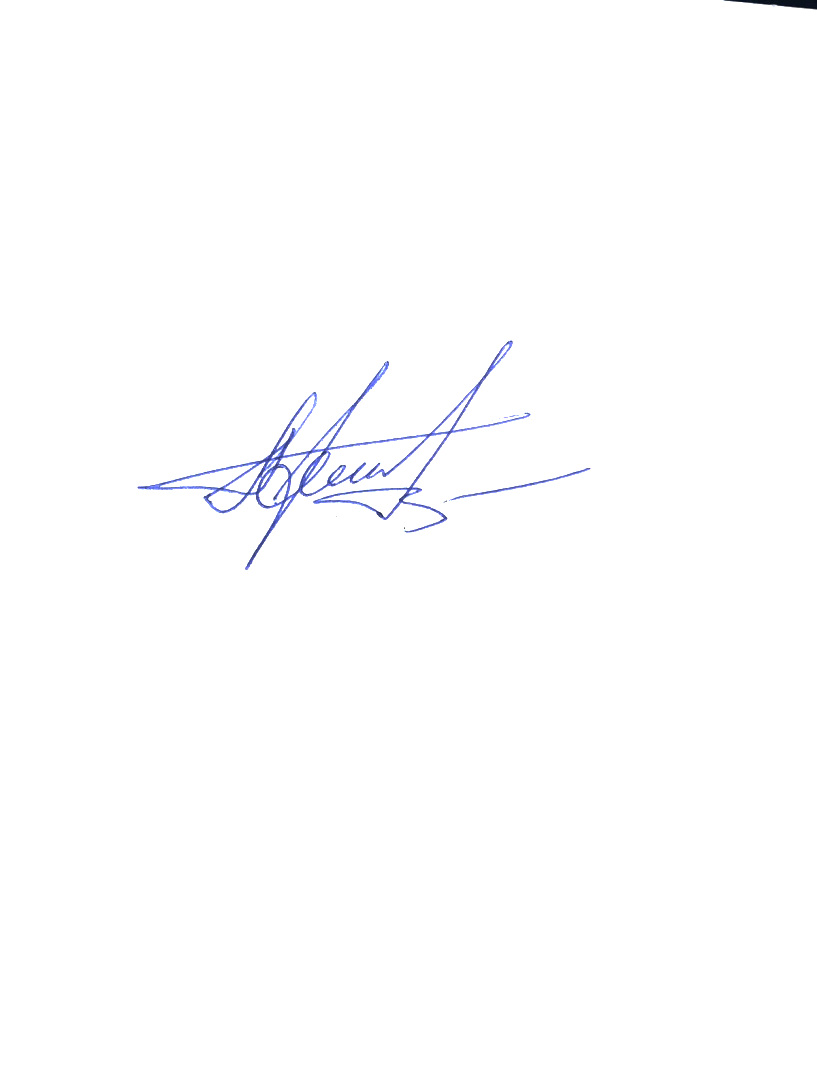 22 ноября 2023Исп. Шароватов А.А.8 (495) 983 65 48 доб. 43-46